Уважаемые коллеги!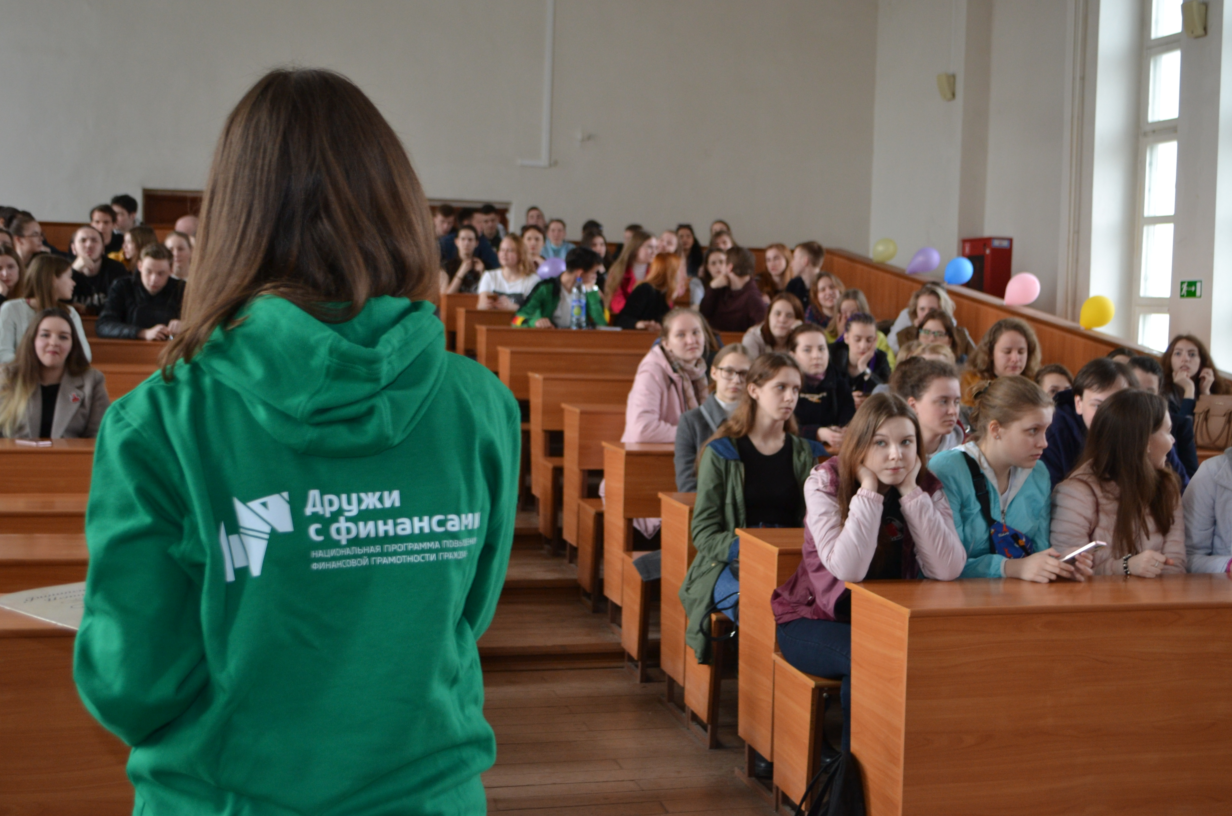 В режиме реального времени из студии телеканала «Первый Ярославский» представители департамента финансов Ярославской области, департамента образования Ярославской области, Ярославского отделения Банка России и образовательных учреждений расскажут о том, какие мероприятия по повышению финансовой грамотности проводятся для школьников и студентов в регионе, в том числе в онлайн-формате. Как можно к ним присоединиться поделится опытом Управление образования администрации Рыбинского муниципального района. Председатель "Общества по защите прав потребителей» объявит, когда и в каком формате в Ярославле будет проходить финал Всероссийской олимпиады по финансовой грамотности «ФИНАТЛОН для старшеклассников» и объяснит, какие привилегии получают ее призеры. По активной ссылке телеканала «Первый Ярославский» в группе «ВКонтакте» https://vk.com/1yartv_news , а также на официальной странице https://1yar.tv/ любой желающий 24 февраля 2021г. сможет присоединиться к прямому эфиру, а также задать свои вопросы в комментариях к трансляции.